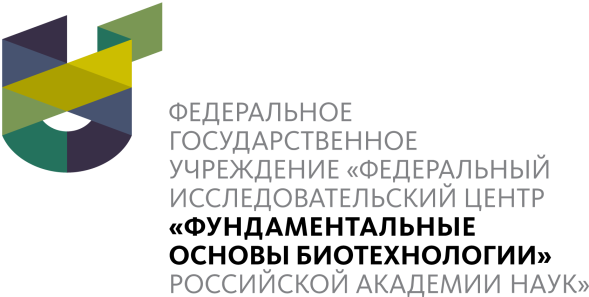 ┌	┐ИНСТИТУТ МИКРОБИОЛОГИИ 
ИМ. С.Н. ВИНОГРАДСКОГО119071, Москва, пр-т 60-летия Октября д. 7, корп. 2Тел. +7 (499) 135-21-39, факс (499) 135-65-30www.fbras.ru, inmi@inmi.ru